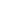 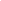 Overview of the Plan This project deployment plan is duly made to guide, organize, and direct the implementation and use of the newly made software and program application of [SPECIFY COMPANY NAME]. The overall objectives of this plan are as follows: To define and outline the agreed deployment strategies of the company for the software [SPECIFY SOFTWARE NAME] implementation To systematically comply with all the project deployment requirementsTo foreground the potential project deployment risks and to come up with a plan to mitigate the effects of such risksTo present and effectively implement the project’s reporting and communication plan which is significant in monitoring the conduct of the project deployment[SPECIFY OTHER OBJECTIVES] Furthermore, the pertinent information about the dynamics of the project are provided below: Deployment Details In this section, the deployment information is provided. Risks In every project deployment, risks are inevitable. In line with this, it is significant that the project management team duly identifies and manages such risks promptly in order to mitigate their devastating effects. The identified risks are as follows: To mitigate the effects of the foregoing list of risks, the following activities and actions will be conducted by the project management team. Deployment Requirements To effect a smooth sailing and organized deployment, the following deployment requirements were identified and complied with by the team: Deployment Plan and ScheduleThe team agreed to a straightforward deployment plan. The deployment plan and schedule are provided below: Deployment Strategies The team adopted the following approaches and strategies in the course of deploying the project. Potential Effect on the Operations of the Company With the upcoming deployment of the project, the team also identified what will be the potential effects of the said deployment to the operations of the company. Reporting and Communication Plan To monitor the overall progress of the deployment processes, the team prepared a reporting and communication plan. All communication channels and exchanges will be done in accordance with the following guidelines:Approval Project Manager Name: Signature Project Sponsor: Signature: Company Manager: Signature IT Department Head Signature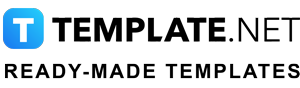 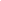 To Use This DocumentsThe text inside the brackets which is highlighted is meant to be edited with your text. This is the way you can edit the document as given below:To Edit Text: Point the mouse where you want to edit and delete the sample text and then you can add your text.You can change the size, font & color of the text in the Main Tab: Home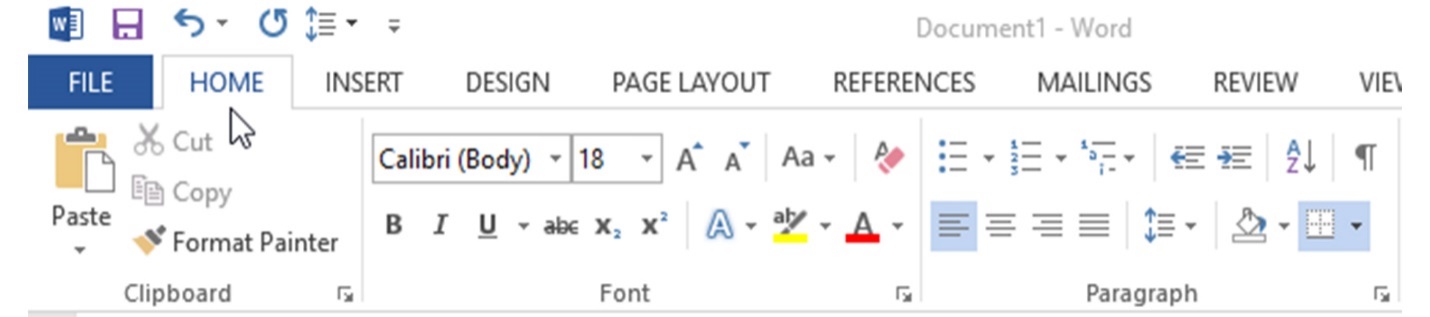 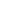 To Edit Table: Point the mouse in the table where you want to edit and delete the sample text and then you can add your text.You can adjust the row & column size of the table in the Main Tab: Layout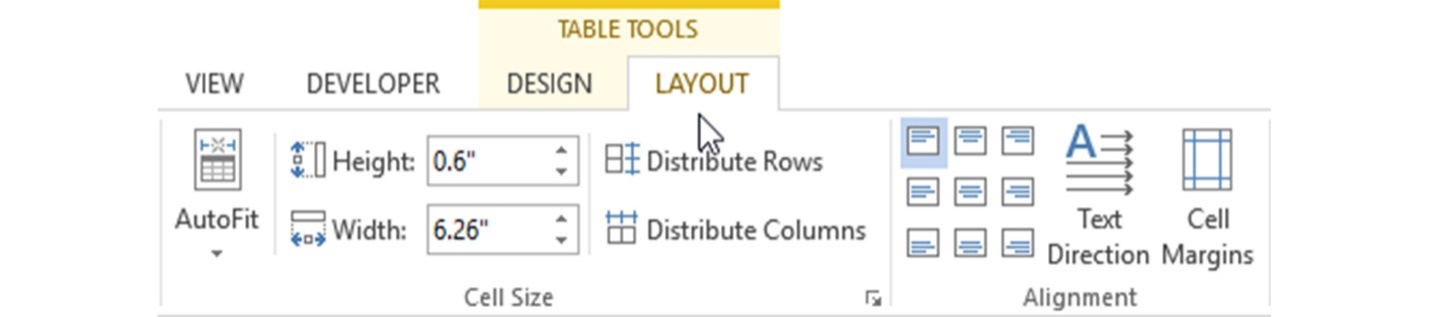 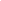 To Edit Chart: Select the chart which is going to edit and thenIn Main tab: Design -> Edit DataIt will open the excel sheet where you can edit the values of the chart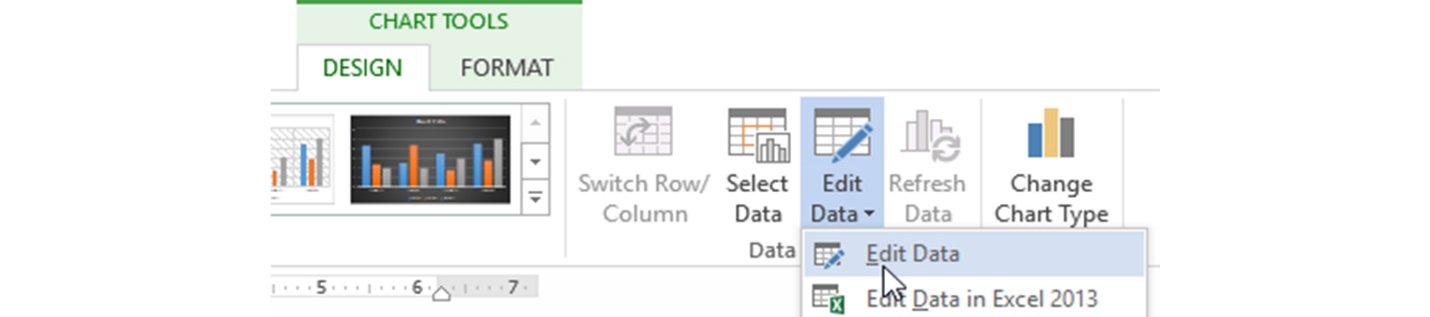 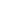 Project Name: Project Tracking Number: Purpose of the Project: Target Commencement Date: Target Completion Date:Project Manager: Set Deployment Date: Set Deployment Time: Set Deployment Venue: Committee(s) Responsible: Other Relevant Information:RisksType of RiskImpact Probability Risk AFinancial Risks☐ High☐ Medium☐ Low ☐ High☐ Medium☐ Low Risk B Operational ☐ High☐ Medium☐ Low ☐ High☐ Medium☐ Low Risk CIT-Related Risks☐ High☐ Medium☐ Low ☐ High☐ Medium☐ Low RisksType of RiskResolutions/Means to MitigateRisk AFinancial Risks[SPECIFY MEANS] Risk B Operational Risk CIT-Related RisksDeployment Requirements [SPECIFY THE DEPLOYMENT REQUIREMENTS] ex. Materials, software, hardware, programs, databases, and etc. Deployment Plan and Schedule Deployment Plan and Schedule Deployment Plan and Schedule Deployment Plan and Schedule Deployment Plan and Schedule Deployment Plan and Schedule Phases DescriptionDesired OutcomesPerson(s)/Group(s) ResponsibleStart DateTarget Completion DatePhase A [SPECIFY DESCRIPTION][SPECIFY DESIRED OUTCOMES][SPECIFY PERSON(S) RESPONSIBLE] 00/00/0000/00/00Phase BPhase C Deployment StrategiesDescription Relevance STRATEGY A [SPECIFY DESCRIPTION] ☐ High☐ Medium☐ Low STRATEGY B STRATEGY C STRATEGY D Potential Impact on the Company [SPECIAL EFFECTS ON THE OPERATIONS OF THE COMPANY] [SPECIAL EFFECTS ON THE OPERATIONS OF THE COMPANY] [SPECIAL EFFECTS ON THE OPERATIONS OF THE COMPANY] Communication Type of Information Type of Information Information A ☐ Suggestion☐ Complaints (Issues) ☐ OtherInformation B Reporting Reporting Reporting Required Reports Needed Contents Frequency Report A [SPECIFY NEEDED CONTENTS] [SPECIFY FREQUENCY] Report B 